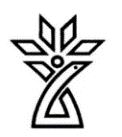 دانشگاه علوم پزشکی و خدمات درمانی استان چهار محال و بختیاریطرح دوره دروس نظری و عملی Course Planنام درس: میکروب شناسی واستریلیزاسیون     نيمسال  دوم 1402 	دانشکده : پیراپزشگی                           گروه آموزشی : علوم آزمایشگاهی	 مشخصات درس:هدف کلی درس (در سه حیطه دانشی، نگرشی و مهارتی):آشنایی دانشجویان باکلیات علم میکروب شنا سی و طبقه بندی میکروارگانیسمهای بیماریزا با تاکید بر روش های جلوگیری از عفونت وروش های مختلف استریلیزاسیون وعفونیاهداف اختصاصی درس (در سه حیطه دانشی، نگرشی و مهارتی):1-مروری بر کلیات میکروب شناسی پزشکی و همه گیر شناسی2- روش تشخیص میکرو ارگانیسم ها3- منابع وراه های انتقال وایمنی دربرابر بیماریها،عفونت های بیمارستانی4-راههای پیشگیری از عفونت از طریق کنترل منابع وقطع راههای انتقال5- روش های مختلف استریلیزاسیون(فیزیکی وشیمیایی)منابع درس:Medical Microbiology, Jawetz, Latest edition)Medical Microbiology, Murray,( Latest edition)Bailey & Scotts Diagnostic Microbiology (Latest Latest)نحوه ارزشيابی دانشجو و بارم مربوط به هر ارزشيابی: 1-وضعیت حضور و فعالیت کلاسی: 2نمره
2-آزمون میان ترم: 5  نمره
3-آزمون پایان ترم:  13 نمره
▪ روش های تدریس:
1-سخنرانی
2-ماژیک و وایت برد
3-ویدئو پروژکتورمسئولیت های فراگیران:
حضور به موقع در کلاس درس 
مشارکت فعال در مباحث کلاسی 
انجام تکالیف در زمان تعیین شده 
رعایت شئونات اخلاقی و پوشش حرفه ای مناسب مطابق با اصول و قوانین.
سیاست مسئول دوره در خصوص برخورد با غیبت و تاخیر دانشجویان:
غیبت بیش از 3 جلسه به آموزش گزارش شده و براساس دستورالعمل آموزش رفتارخواهدشد و برای غیبت در هر جلسه ، 25/0 نمره کسر می گردد.
برای غیبت های دسته جمعی به ازاء هر غیبت یک نمره از تمامی دانشجویان کسر می گردد.
نام و شماره درس:	 میکروب شناسی واستریلیزاسیون1401013روز و ساعت برگزاری: سه شنبه، ساعت  12-10رشته و مقطع تحصيلی : کارشناسی  پیوسته هوشبری  ترم 2محل برگزاری: دانشکده پیراپزشکی- کلاس 8تعداد و نوع واحد (نظری/عملی) :1 واحد نظریدروس پيش نياز: نداردمسوول درس:  دکترمجید ولیدیاطلاعات تماس مسئول درس(تلفن، روزهای تماس، آدرس دفتر و ایمیل):٭ Email: validi543@gmail.comدانشکده پیراپزشکی، 03833346720، داخلی 242اطلاعات تماس مسئول درس(تلفن، روزهای تماس، آدرس دفتر و ایمیل):٭ Email: validi543@gmail.comدانشکده پیراپزشکی، 03833346720، داخلی 242جدول زمان بندی ارائه درسجدول زمان بندی ارائه درسجدول زمان بندی ارائه درسجدول زمان بندی ارائه درسجدول زمان بندی ارائه درسجدول زمان بندی ارائه درسجدول زمان بندی ارائه درسآمادگی لازم دانشجويان قبل از شروع کلاسروش تدریسمدرسعنوانساعتتاريخرديفمطالعه مطالب جلسه
قبلحضوری به همراه پرسش
و پاسخ کلاسی،
(سخنرانی/ وایت برد/
ویدئو پروژکتور)دکترمجید ولیدیمقدمه میکروب شناسی و دنیای میکروب ها ، طبقه بندی باکتریها، مقایسه پروکاریوت ها و یوکاریوت ها12-1024/11/14021//////ساختمان تشریحی باکتری ها 12-1001/12/14022//////ساختمان تشریحی باکتری ها12-1008/12/14023//////متابولیسم و رشد باکتری ها12-1015/12/14024//////مواد ضد ميكربي (آنتي بيوتيك ها)12-1022/12/14025//////مواد ضد ميكربي ( ضد عفوني كننده ها)12-1014/01/14036//////كوكسی هاي گرم مثبت12-1021/01/14037//////كوكسی هاي گرم منفی12-1028/01/14038//////انتروباكترياسيه12-1004/02/14039//////انتروباكترياسيه12-1011/02/140310//////باسیلوس/ کلستریدیوم12-1018/02/140311//////مایکوباکتریومها12-1025/02/140312//اسپیروکتها12-1001/03/14031314151617